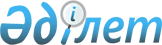 Талғар аудандық мәслихатының 2018 жылғы 27 желтоқсандағы "Талғар ауданының 2019-2021 жылдарға арналған бюджеті туралы" № 38-176 шешіміне өзгерістер енгізу туралыАлматы облысы Талғар аудандық мәслихатының 2019 жылғы 6 желтоқсандағы № 52-228 шешімі. Алматы облысы Әділет департаментінде 2019 жылы 13 желтоқсанда № 5338 болып тіркелді
      2008 жылғы 4 желтоқсандағы Қазақстан Республикасының Бюджет кодексінің 106-бабының 4-тармағына, "Қазақстан Республикасындағы жергілікті мемлекеттік басқару және өзін-өзі басқару туралы" 2001 жылғы 23 қаңтардағы Қазақстан Республикасы Заңының 6-бабының 1-тармағының 1) тармақшасына сәйкес, Талғар аудандық мәслихаты ШЕШІМ ҚАБЫЛДАДЫ:
      1. Талғар аудандық мәслихатының 2018 жылғы 27 желтоқсандағы "Талғар ауданының 2019-2021 жылдарға арналған бюджеті туралы" № 38-176 (Нормативтік құқықтық актілерді мемлекеттік тіркеу тізілімінде № 5009 тіркелген, 2019 жылдың 31 қаңтарында Қазақстан Республикасы нормативтік құқықтық актілердің эталондық бақылау банкінде жарияланған) шешіміне келесі өзгерістер енгізілсін:
      көрсетілген шешімнің 1-тармағы жаңа редакцияда баяндалсын:
      "1. 2019-2021 жылдарға арналған аудандық бюджет тиісінше осы шешімнің 1, 2 және 3-қосымшаларына сәйкес, оның ішінде 2019 жылға келесі көлемдерде бекітілсін:
      1) кірістер 30 993 231 мың теңге, оның ішінде:
      салықтық түсімдер 3 506 023 мың теңге;
      салықтық емес түсімдер 225 239 мың теңге;
      негізгі капиталды сатудан түсетін түсімдер 735 276 мың теңге;
      трансферттер түсімдері 26 526 693 мың теңге, оның ішінде:
      төмен тұрған мемлекеттік басқару органдарынан трансферттер
      899 753 мың теңге, оның ішінде:
      бюджеттік алып қоюлар 899 750 мың теңге;
      мемлекеттік басқарудың жоғары тұрған органдарынан түсетін
      трансферттер 25 626 940 мың теңге, оның ішінде:
      ағымдағы нысаналы трансферттер 11 675 913мың теңге;
      нысаналы даму трансферттері 7 454 232 мың теңге;
      субвенциялар 6 496 795 мың теңге.
      2) шығындар 32 071 092 мың теңге;
      3) таза бюджеттік кредиттеу 67 790 мың теңге, оның ішінде:
      бюджеттік кредиттер 94 688 мың теңге;
      бюджеттік кредиттерді өтеу 26 898 мың теңге;
      4) қаржы активтерімен операциялар бойынша сальдо 0 теңге;
      5) бюджет тапшылығы (профициті) (-) 1 145 651 мың теңге;
      6) бюджет тапшылығын қаржыландыру (прфицитін пайдалану) 1 145 651 мың теңге.".
      2. Көрсетілген шешімнің 1-қосымшасы осы шешімнің қосымшасына сәйкес жаңа редакцияда баяндалсын.
      3. Осы шешімнің орындалуын бақылау Талғар аудандық мәслихатының "Әлеуметтік-экономикалық даму, тарифтік саясат, шағын және орта кәсіпкерлікті дамыту және бюджет мәселелері жөніндегі" тұрақты комиссиясына жүктелсін.
      4. Осы шешім 2019 жылдың 1 қаңтарынан бастап қолданысқа енгізіледі. 2019 жылға арналған аудандық бюджет
					© 2012. Қазақстан Республикасы Әділет министрлігінің «Қазақстан Республикасының Заңнама және құқықтық ақпарат институты» ШЖҚ РМК
				
      Талғар аудандық мәслихаты

      сессиясының төрағасы

М. Омарбаев

      Талғар аудандық мәслихаттың

      хатшысы

Ж. Еңкебайұлы
Талғар аудандық мәслихатының 2019 жылғы "06" желтоқсандағы "Талғар аудандық мәслихатының 2018 жылғы 27 желтоқсандағы "Талғар ауданының 2019-2021 жылдарға арналған бюджеті туралы" № 38-176 шешіміне өзгерістер енгізу туралы" № 52-228 шешіміне қосымшаТалғар аудандық мәслихатының 2018 жылғы 27 желтоқсандағы "Талғар ауданының 2019-2021 жылдарға арналған бюджеті туралы" № 38-176 шешіміне 1-қосымша
Санаты
Санаты
Санаты
Санаты
Санаты
Сомасы (мың теңге)
 Сыныбы
 Сыныбы
 Сыныбы
 Сыныбы
Сомасы (мың теңге)
Ішкі сыныбы
Ішкі сыныбы
Ішкі сыныбы
Сомасы (мың теңге)
Атауы
Сомасы (мың теңге)
1. Кiрiстер
30 993 231
1
Салықтық түсімдер
3 506 023
03
Әлеуметтік салық 
1 248 536
1
Әлеуметтік салық 
1 248 536
04
Меншiкке салынатын салықтар 
1 495 493
1
Мүлiкке салынатын салықтар
1 490 293
5
Бiрыңғай жер салығы
5 200
05
Тауарларға ,жұмыстарға және қызметтерге салынатын ішкі салықтар
699 994
2
Акциздер
500 900
3
Табиғи және басқа ресурстарды пайдаланғаны үшін түсетін түсімдер
8 220
4
Кәсiпкерлiк және кәсiби қызметтi жүргiзгені үшiн алынатын алымдар
180 804
5
Ойын бизнесіне салық
10 070
08
Заңдық маңызы бар әрекеттерді жасағаны және (немесе) оған уәкілеттігі бар мемлекеттік органдар немесе лауазымды адамдар құжаттар бергені үшін алынатын міндетті төлемдер
62 000
1
Мемлекеттiк баж
62 000
2
Салықтық емес түсiмдер
225 239
01
Мемлекет меншіктен түсетін кірістер
22 996
1
Мемлекеттік кәсіпорындардың таза кірісі бөлігінің түсімдері
16 000
5
Мемлекет меншігіндегі мүлікті жалға беруден түсетін кірістер
6 996
04
Мемлекеттік бюджеттен қаржыландырылатын, сондай-ақ Қазақстан Республикасының Ұлттық Банкінің бюджетінен (шығыстар сметасынан) ұсталатын және қаржыландырылатын мемлекеттік макемелер салатын айыппұлдар, өсімпұлдар, санкциялар, өндіріп алулар
4 700
1
Мұнай секторы ұйымдарынан түсетін түсімдерді қоспағанда, мемлекеттік бюджеттен қаржыландырылатын, сондай-ақ Қазақстан Республикасы Ұлттық Банкінің бюджетінен (шығыстар сметасынан) ұсталатын және қаржыландырылатын мемлекеттік мекемелер салатын айыппұлдар, өсімпұлдар, санкциялар, өндіріп алулар
4 700
06
Басқа да салықтық емес түсімдер
197 543
1
Басқа да салықтық емес түсімдер
197 543
3
Негізгі капиталды сатудан түсетін түсімдер
735 276
01
Мемлекеттік мекемелерге бекітілген мемлекеттік мүлікті сату
156 276
1
Мемлекеттік мекемелерге бекітілген мемлекеттік мүлікті сату
156 276
03
Жерді және материалдық емес активтерді сату
579 000
1
Жерді сату
579 000
4
Трансферттердің түсімдері
26 526 693
01
Төмен тұрған мемлекеттiк басқару органдарынан трансферттер 
899 753
3
Аудандық маңызы бар қалалардың, ауылдардың, кенттердің, аулдық округтардың бюджеттерінен трансферттер
899 753
02
Мемлекеттік басқарудың жоғары тұрған органдарынан түсетін трансферттер
25 626 940
2
Облыстық бюджеттен түсетін трансферттер
25 626 940
Функционалдық топ
Функционалдық топ
Функционалдық топ
Функционалдық топ
Функционалдық топ
Сомасы (мың теңге)
Кіші функция
Кіші функция
Кіші функция
Кіші функция
Сомасы (мың теңге)
Бюджеттік бағдарламалардың әкімшісі
Бюджеттік бағдарламалардың әкімшісі
Бюджеттік бағдарламалардың әкімшісі
Сомасы (мың теңге)
Бағдарлама
Бағдарлама
Сомасы (мың теңге)
Атауы
Сомасы (мың теңге)
2. Шығындар
32 071 092
01
Жалпы сипаттағы мемлекеттiк қызметтер 
869 379
1
Мемлекеттiк басқарудың жалпы функцияларын орындайтын өкiлдi, атқарушы және басқа органдар
294 256
112
Аудан (облыстық маңызы бар қала) мәслихатының аппараты
22 396
001
Аудан (облыстық маңызы бар қала) мәслихатының қызметін қамтамасыз ету жөніндегі қызметтер
22 086
003
Мемлекеттік органның күрделі шығыстары
310
122
Аудан (облыстық маңызы бар қала) әкімінің аппараты
271 860
001
Аудан (облыстық маңызы бар қала) әкімінің қызметін қамтамасыз ету жөніндегі қызметтер
136 808
003
Мемлекеттік органның күрделі шығыстары
5 574
113
Жергілікті бюджеттерден берілетін ағымдағы нысаналы трансферттер
129 478
2
Қаржылық қызмет
545 808
452
Ауданның (облыстық маңызы бар қаланың) қаржы бөлімі
545 808
001
Ауданның (облыстық маңызы бар қаланың) бюджетін орындау және коммуналдық меншігін басқару саласындағы мемлекеттік саясатты іске асыру жөніндегі қызметтер
17 772
003
Салық салу мақсатында мүлікті бағалауды жүргізу
6 083
010
Жекешелендіру, коммуналдық меншікті басқару, жекешелендіруден кейінгі қызмет және осыған байланысты дауларды реттеу
1 247
018
Мемлекеттік органның күрделі шығыстары
93
028
Коммуналдық меншікке мүлікті сатып алу
520 613
5
Жоспарлау және статистикалық қызмет
29 315
453
Ауданның (облыстық маңызы бар қаланың) экономика және бюджеттік жоспарлау бөлімі
29 315
001
Экономикалық саясатты, мемлекеттік жоспарлау жүйесін қалыптастыру және дамыту саласындағы мемлекеттік саясатты іске асыру жөніндегі қызметтер
21 344
004
Мемлекеттік органның күрделі шығыстары
7 971
02
Қорғаныс
326 979
1
Әскери мұқтаждар
4 131
122
Аудан (облыстық маңызы бар қала) әкімінің аппараты
4 131
005
Жалпыға бірдей әскери міндетті атқару шеңберіндегі іс-шаралар
4 131
2
Төтенше жағдайлар жөнiндегi жұмыстарды ұйымдастыру
322 848
122
Аудан (облыстық маңызы бар қала) әкімінің аппараты
322 848
006
Аудан (облыстық маңызы бар қала) ауқымындағы төтенше жағдайлардың алдын алу және жою
306 705
007
Аудандық (қалалық) ауқымдағы дала өрттерінің, сондай-ақ мемлекеттік өртке қарсы қызмет органдары құрылмаған елдi мекендерде өрттердің алдын алу және оларды сөндіру жөніндегі іс-шаралар
16 143
03
Қоғамдық тәртіп, қауіпсіздік, құқықтық, сот, қылмыстық-атқару қызметі
6 405
9
Қоғамдық тәртіп және қауіпсіздік саласындағы басқа да қызметтер
6 405
485
Ауданның (облыстық маңызы бар қаланың) жолаушылар көлігі және автомобиль жолдары бөлімі
6 405
021
Елдi мекендерде жол қозғалысы қауiпсiздiгін қамтамасыз ету
6 405
04
Бiлiм беру
17 075 277
1
Мектепке дейiнгi тәрбие және оқыту
2 771 390
464
Ауданның (облыстық маңызы бар қаланың) білім бөлімі
2 771 390
024
Мектепке дейінгі білім беру ұйымдарында мемлекеттік білім беру тапсырыстарын іске асыруға аудандық маңызы бар қала, ауыл, кент, ауылдық округ бюджеттеріне берілетін ағымдағы нысаналы трансферттер
1 219
040
Мектепке дейінгі білім беру ұйымдарында мемлекеттік білім беру тапсырысын іске асыруға
2 770 171
2
Бастауыш, негізгі орта және жалпы орта білім беру
13 230 567
464
Ауданның (облыстық маңызы бар қаланың) білім бөлімі
11 872 247
003
Жалпы білім беру
11 719 084
006
Балаларға қосымша білім беру
153 163
465
Ауданның (облыстық маңызы бар қаланың) дене шынықтыру және спорт бөлімі
211 219
017
Балалар мен жасөспірімдерге спорт бойынша қосымша білім беру
211 219
467
Ауданның (облыстық маңызы бар қаланың) құрылыс бөлімі
1 147 101
024
Бастауыш, негізгі орта және жалпы орта білім беру объектілерін салу және реконструкциялау
1 147 101
4
Техникалық және кәсіптік, орта білімнен кейінгі білім беру
52 405
464
Ауданның (облыстық маңызы бар қаланың) білім бөлімі
52 405
018
Кәсіптік оқытуды ұйымдастыру
52 405
9
Бiлiм беру саласындағы өзге де қызметтер
1 020 915
464
Ауданның (облыстық маңызы бар қаланың) білім бөлімі
1 020 915
001
Жергілікті деңгейде білім беру саласындағы мемлекеттік саясатты іске асыру жөніндегі қызметтер
21 395
004
Ауданның (областык маңызы бар қаланың) мемлекеттік білім беру мекемелерінде білім беру жүйесін ақпараттандыру
21 850
005
Ауданның (облыстық маңызы бар қаланың) мемлекеттік білім беру мекемелер үшін оқулықтар мен оқу-әдiстемелiк кешендерді сатып алу және жеткізу
494 869
012
Мемлекеттік органның күрделі шығыстары
300
015
Жетім баланы (жетім балаларды) және ата-аналарының қамқорынсыз қалған баланы (балаларды) күтіп-ұстауға қамқоршыларға (қорғаншыларға) ай сайынға ақшалай қаражат төлемі
77 283
067
Ведомстволық бағыныстағы мемлекеттік мекемелерінің және ұйымдарының күрделі шығыстары
395 445
113
Жергілікті бюджеттерден берілетін ағымдағы нысаналы трансферттер
9 773
06
Әлеуметтiк көмек және әлеуметтiк қамсыздандыру
4 159 536
1
Әлеуметтiк қамсыздандыру
3 239 497
451
Ауданның (облыстық маңызы бар қаланың) жұмыспен қамту және әлеуметтік бағдарламалар бөлімі
3 209 508
005
Мемлекеттік атаулы әлеуметтік көмек 
3 209 508
464
Ауданның (облыстық маңызы бар қаланың) білім бөлімі
29 989
030
Патронат тәрбиешілерге берілген баланы (балаларды) асырап бағу 
18 282
031
Жетім балаларды және ата-аналарының қамқорынсыз қалған, отбасылық үлгідегі балалар үйлері мен асыраушы отбасыларындағы балаларды мемлекеттік қолдау
11 707
2
Әлеуметтiк көмек
790 676
451
Ауданның (облыстық маңызы бар қаланың) жұмыспен қамту және әлеуметтік бағдарламалар бөлімі
790 676
002
Жұмыспен қамту бағдарламасы
354 112
004
Ауылдық жерлерде тұратын денсаулық сақтау, білім беру, әлеуметтік қамтамасыз ету, мәдениет, спорт және ветеринар мамандарына отын сатып алуға Қазақстан Республикасының заңнамасына сәйкес әлеуметтік көмек көрсету
33 690
006
Тұрғын үйге көмек көрсету
11 303
007
Жергілікті өкілетті органдардың шешімі бойынша мұқтаж азаматтардың жекелеген топтарына әлеуметтік көмек
48 999
010
Үйден тәрбиеленіп оқытылатын мүгедек балаларды материалдық қамтамасыз ету
4 591
014
Мұқтаж азаматтарға үйде әлеуметтiк көмек көрсету
51 110
017
Оңалтудың жеке бағдарламасына сәйкес мұқтаж мүгедектердi мiндеттi гигиеналық құралдармен қамтамасыз ету, қозғалуға қиындығы бар бірінші топтағы мүгедектерге жеке көмекшінің және есту бойынша мүгедектерге қолмен көрсететiн тіл маманының қызметтерін ұсыну 
239 365
023
Жұмыспен қамту орталықтарының қызметін қамтамасыз ету
47 506
9
Әлеуметтiк көмек және әлеуметтiк қамтамасыз ету салаларындағы өзге де қызметтер
129 363
451
Ауданның (облыстық маңызы бар қаланың) жұмыспен қамту және әлеуметтік бағдарламалар бөлімі
129 363
001
Жергілікті деңгейде халық үшін әлеуметтік бағдарламаларды жұмыспен қамтуды қамтамасыз етуді іске асыру саласындағы мемлекеттік саясатты іске асыру жөніндегі қызметтер
33 190
011
Жәрдемақыларды және басқа да әлеуметтік төлемдерді есептеу, төлеу мен жеткізу бойынша қызметтерге ақы төлеу
35 060
021
Мемлекеттік органның күрделі шығыстары
53 868
050
Қазақстан Республикасында мүгедектердің құқықтарын қамтамасыз етуге және өмір сүру сапасын жақсарту
7 245
07
Тұрғын үй-коммуналдық шаруашылық
8 404 295
1
Тұрғын үй шаруашылығы
6 807 457
463
Ауданның (облыстық маңызы бар қаланың) жер қатынастары бөлімі
319 788
016
Мемлекет мұқтажы үшін жер учаскелерін алу
319 788
467
Ауданның (облыстық маңызы бар қаланың) құрылыс бөлімі
6 272 359
003
Коммуналдық тұрғын үй қорының тұрғын үйін жобалау және (немесе) салу, реконструкциялау
2 455 993
004
Инженерлік-коммуникациялық инфрақұрылымды жобалау, дамыту және (немесе) жайластыру
3 693 466
098
Коммуналдық тұрғын үй қорының тұрғын үйлерін сатып алу
122 900
487
Ауданның (облыстық маңызы бар қаланың) тұрғын үй-коммуналдық шаруашылық және тұрғын үй инспекциясы бөлімі
215 310
001
Тұрғын үй-коммуналдық шаруашылық және тұрғын үй қоры саласында жергілікті деңгейде мемлекеттік саясатты іске асыру бойынша қызметтер
17 942
003
Мемлекеттік органның күрделі шығыстары
200
032
Ведомстволық бағыныстағы мемлекеттік мекемелерінің және ұйымдарының күрделі шығыстары
93 773
113
Жергілікті бюджеттерден берілетін ағымдағы нысаналы трансферттер
103 395
2
Коммуналдық шаруашылық
1 416 530
467
Ауданның (облыстық маңызы бар қаланың) құрылыс бөлімі
86 784
005
Коммуналдық шаруашылығын дамыту
86 784
487
Ауданның (облыстық маңызы бар қаланың) тұрғын үй-коммуналдық шаруашылық және тұрғын үй инспекциясы бөлімі
1 329 746
016
Сумен жабдықтау және су бұру жүйесінің жұмыс істеуі
42 000
026
Ауданның (облыстық маңызы бар қаланың) коммуналдық меншігіндегі жылу желілерін пайдалануды ұйымдастыру
2 923
028
Коммуналдық шаруашылықты дамыту
62 750
029
Сумен жабдықтау және су бұру жүйелерін дамыту
1 000
058
Ауылдық елді мекендердегі сумен жабдықтау және су бұру жүйелерін дамыту
1 221 073
3
Елді-мекендерді көркейту
180 308
487
Ауданның (облыстық маңызы бар қаланың) тұрғын үй-коммуналдық шаруашылық және тұрғын үй инспекциясы бөлімі
180 308
017
Елді мекендердің санитариясын қамтамасыз ету
470
025
Елдi мекендердегі көшелердi жарықтандыру
7 000
030
Елді мекендерді абаттандыру мен көгалдандыру
172 838
08
Мәдениет, спорт, туризм және ақпараттық кеңістiк
192 000
1
Мәдениет саласындағы қызмет
78 664
455
Ауданның (облыстық маңызы бар қаланың) мәдениет және тілдерді дамыту бөлімі
78 664
003
Мәдени-демалыс жұмыстарын қолдау
78 664
2
Спорт
19 896
465
Ауданның (облыстық маңызы бар қаланың) дене шынықтыру және спорт бөлімі
19 896
001
Жергілікті деңгейде дене шынықтыру және спорт саласындағы мемлекеттік саясатты іске асыру жөніндегі қызметтер
7 675
004
Мемлекеттік органның күрделі шығыстары
300
006
Аудандық (облыстық маңызы бар қалалық) деңгейде спорттық жарыстар өткiзу
1 316
007
Әртүрлi спорт түрлерi бойынша аудан (облыстық маңызы бар қала) құрама командаларының мүшелерiн дайындау және олардың облыстық спорт жарыстарына қатысуы
10 039
032
Ведомстволық бағыныстағы мемлекеттік мекемелерінің және ұйымдарының күрделі шығыстары
566
3
Ақпараттық кеңiстiк
53 105
455
Ауданның (облыстық маңызы бар қаланың) мәдениет және тілдерді дамыту бөлімі
35 687
006
Аудандық (қалалық) кiтапханалардың жұмыс iстеуi
34 793
007
Мемлекеттiк тiлдi және Қазақстан халқының басқа да тiлдерін дамыту
894
456
Ауданның (облыстық маңызы бар қаланың) ішкі саясат бөлімі
17 418
002
Мемлекеттік ақпараттық саясат жүргізу жөніндегі қызметтер
17 418
9
Мәдениет, спорт, туризм және ақпараттық кеңiстiктi ұйымдастыру жөнiндегi өзге де қызметтер
40 335
455
Ауданның (облыстық маңызы бар қаланың) мәдениет және тілдерді дамыту бөлімі
17 524
001
Жергілікті деңгейде тілдерді және мәдениетті дамыту саласындағы мемлекеттік саясатты іске асыру жөніндегі қызметтер
7 979
010
Мемлекеттік органның күрделі шығыстары
300
032
Ведомстволық бағыныстағы мемлекеттік мекемелерінің және ұйымдарының күрделі шығыстары
9 245
456
Ауданның (облыстық маңызы бар қаланың) ішкі саясат бөлімі
22 811
001
Жергілікті деңгейде ақпарат, мемлекеттілікті нығайту және азаматтардың әлеуметтік сенімділігін қалыптастыру саласында мемлекеттік саясатты іске асыру жөніндегі қызметтер
22 511
006
Мемлекеттік органның күрделі шығыстары
300
9
Отын-энергетика кешенi және жер қойнауын пайдалану
94 806
1
Отын және энергетика
94 806
487
Ауданның (облыстық маңызы бар қаланың) тұрғын үй-коммуналдық шаруашылық және тұрғын үй инспекциясы бөлімі
94 806
009
Жылу-энергетикалық жүйені дамыту
94 806
10
Ауыл, су, орман, балық шаруашылығы, ерекше қорғалатын табиғи аумақтар, қоршаған ортаны және жануарлар дүниесін қорғау, жер қатынастары
207 857
1
Ауыл шаруашылығы
151 802
462
Ауданның (облыстық маңызы бар қаланың) ауыл шаруашылығы бөлімі
20 820
001
Жергілікті деңгейде ауыл шаруашылығы саласындағы мемлекеттік саясатты іске асыру жөніндегі қызметтер
20 320
006
Мемлекеттік органның күрделі шығыстары
500
473
Ауданның (облыстық маңызы бар қаланың) ветеринария бөлімі
130 982
001
Жергілікті деңгейде ветеринария саласындағы мемлекеттік саясатты іске асыру жөніндегі қызметтер
15 778
003
Мемлекеттік органның күрделі шығыстары
500
007
Қаңғыбас иттер мен мысықтарды аулауды және жоюды ұйымдастыру
10 940
008
Алып қойылатын және жойылатын ауру жануарлардың, жануарлардан алынатын өнімдер мен шикізаттың құнын иелеріне өтеу
4 091
009
Жануарлардың энзоотиялық аурулары бойынша ветеринариялық іс-шараларды жүргізу
523
010
Ауыл шаруашылығы жануарларын сәйкестендіру жөніндегі іс-шараларды өткізу
6 623
011
Эпизоотияға қарсы іс-шаралар жүргізу
92 527
6
Жер қатынастары
34 667
463
Ауданның (облыстық маңызы бар қаланың) жер қатынастары бөлімі
34 667
001
Аудан (облыстық маңызы бар қала) аумағында жер қатынастарын реттеу саласындағы мемлекеттік саясатты іске асыру жөніндегі қызметтер
14 582
006
Аудандардың, облыстық маңызы бар, аудандық маңызы бар қалалардың, кенттердiң, ауылдардың, ауылдық округтердiң шекарасын белгiлеу кезiнде жүргiзiлетiн жерге орналастыру
19 800
007
Мемлекеттік органның күрделі шығыстары
285
9
Ауыл, су, орман, балық шаруашылығы, қоршаған ортаны қорғау және жер қатынастары саласындағы басқа да қызметтер
21 388
453
Ауданның (облыстық маңызы бар қаланың) экономика және бюджеттік жоспарлау бөлімі
21 388
099
Мамандарға әлеуметтік қолдау көрсету жөніндегі шараларды іске асыру
21 388
11
Өнеркәсіп, сәулет, қала құрылысы және құрылыс қызметі
22 971
2
Сәулет, қала құрылысы және құрылыс қызметі
22 971
467
Ауданның (облыстық маңызы бар қаланың) құрылыс бөлімі
14 044
001
Жергілікті деңгейде құрылыс саласындағы мемлекеттік саясатты іске асыру жөніндегі қызметтер
13 544
017
Мемлекеттік органның күрделі шығыстары
500
468
Ауданның (облыстық маңызы бар қаланың) сәулет және қала құрылысы бөлімі
8 927
001
Жергілікті деңгейде сәулет және қала құрылысы саласындағы мемлекеттік саясатты іске асыру жөніндегі қызметтер
8 627
004
Мемлекеттік органның күрделі шығыстары
300
12
Көлiк және коммуникация
574 612
1
Автомобиль көлiгi
557 704
485
Ауданның (облыстық маңызы бар қаланың) жолаушылар көлігі және автомобиль жолдары бөлімі
557 704
023
Автомобиль жолдарының жұмыс істеуін қамтамасыз ету
333 518
045
Аудандық маңызы бар автомобиль жолдарын және елді-мекендердің көшелерін күрделі және орташа жөндеу
224 186
9
Көлiк және коммуникациялар саласындағы өзге де қызметтер
16 908
485
Ауданның (облыстық маңызы бар қаланың) жолаушылар көлігі және автомобиль жолдары бөлімі
16 908
001
Жергілікті деңгейде жолаушылар көлігі және автомобиль жолдары саласындағы мемлекеттік саясатты іске асыру жөніндегі қызметтер
8 963
003
Мемлекеттік органның күрделі шығыстары
300
113
Жергілікті бюджеттерден берілетін ағымдағы нысаналы трансферттер
7 645
13
Басқалар
131 817
3
Кәсiпкерлiк қызметтi қолдау және бәсекелестікті қорғау
13 760
469
Ауданның (облыстық маңызы бар қаланың) кәсіпкерлік бөлімі
13 760
001
Жергілікті деңгейде кәсіпкерлікті дамыту саласындағы мемлекеттік саясатты іске асыру жөніндегі қызметтер
10 860
003
Кәсіпкерлік қызметті қолдау
2 400
004
Мемлекеттік органның күрделі шығыстары
500
9
Басқалар
118 057
452
Ауданның (облыстық маңызы бар қаланың) қаржы бөлімі
118 057
012
Ауданның (облыстық маңызы бар қаланың) жергілікті атқарушы органының резерві 
45 046
026
 Аудандық маңызы бар қала, ауыл, кент, ауылдық округ бюджеттеріне ең төменгі жалақы мөлшерінің өзгеруіне байланысты азаматтық қызметшілердің жекелеген санаттарының, мемлекеттік бюджет қаражаты есебінен ұсталатын ұйымдар қызметкерлерінің, қазыналық кәсіпорындар қызметкерлерінің жалақысын көтеруге берілетін ағымдағы нысаналы трансферттер
53 083
066
Аудандық маңызы бар қала, ауыл, кент, ауылдық округ бюджеттеріне мемлекеттік әкімшілік қызметшілердің жекелеген санаттарының жалақысын көтеруге берілетін ағымдағы нысаналы трансферттер
19 928
14
Борышқа қызмет көрсету
4 271
1
Борышқа қызмет көрсету
4 271
452
Ауданның (облыстық маңызы бар қаланың) қаржы бөлімі
4 271
013
Жергілікті атқарушы органдардың облыстық бюджеттен қарыздар бойынша сыйақылар мен өзге де төлемдерді төлеу бойынша борышына қызмет көрсету
4 271
15
Трансферттер
887
1
Трансферттер
887
452
Ауданның (облыстық маңызы бар қаланың) қаржы бөлімі
887
006
Нысаналы пайдаланылмаған (толық пайдаланылмаған) трансферттерді қайтару
887
3. Таза бюджеттік кредиттеу
67 790
Бюджеттік кредиттер
94 688
10
Ауыл, су, орман, балық шаруашылығы, ерекше қорғалатын табиғи аумақтар, қоршаған ортаны және жануарлар дүниесін қорғау, жер қатынастары
94 688
1
Ауыл шаруашылығы
94 688
453
Ауданның (облыстық маңызы бар қаланың) экономика және бюджеттік жоспарлау бөлімі
94 688
006
Мамандарды әлеуметтік қолдау шараларын іске асыру үшін бюджеттік кредиттер
94 688
Санаты
Санаты
Санаты
Санаты
Санаты
Сомасы (мың теңге)
 Сыныбы
 Сыныбы
 Сыныбы
 Сыныбы
Сомасы (мың теңге)
Ішкі сыныбы
Ішкі сыныбы
Ішкі сыныбы
Сомасы (мың теңге)
Атауы
Сомасы (мың теңге)
 Бюджеттік кредиттерді өтеу
26 898
5
 Бюджеттік кредиттерді өтеу
26 898
01
 Бюджеттік кредиттерді өтеу
26 898
1
Мемлекеттік бюджеттен берілген бюджеттік кредиттерді өтеу
26 898
13
Жеке тұлғаларға жергілікті бюджеттен берілген бюджеттік кредиттерді өтеу
26 898
Функционалдық топ
Функционалдық топ
Функционалдық топ
Функционалдық топ
Функционалдық топ
Сомасы (мың теңге)
Кіші функция
Кіші функция
Кіші функция
Кіші функция
Сомасы (мың теңге)
Бюджеттік бағдарламалардың әкімшісі
Бюджеттік бағдарламалардың әкімшісі
Бюджеттік бағдарламалардың әкімшісі
Сомасы (мың теңге)
Бағдарлама
Бағдарлама
Сомасы (мың теңге)
Атауы
Сомасы (мың теңге)
4. Қаржылық активтермен болатын операциялар бойынша сальдо
0
Санаты
Санаты
Санаты
Санаты
Санаты
Сомасы (мың теңге)
 Сыныбы
 Сыныбы
 Сыныбы
 Сыныбы
Сомасы (мың теңге)
Ішкі сыныбы
Ішкі сыныбы
Ішкі сыныбы
Сомасы (мың теңге)
Атауы
Сомасы (мың теңге)
6
Мемлекеттің қаржы активтерін сатудан түсетін түсімдер
0
Санаты
Санаты
Санаты
Санаты
Санаты
Сомасы (мың теңге)
 Сыныбы
 Сыныбы
 Сыныбы
 Сыныбы
Сомасы (мың теңге)
Ішкі сыныбы
Ішкі сыныбы
Ішкі сыныбы
Сомасы (мың теңге)
Атауы
Сомасы (мың теңге)
5. Бюджет тапшылығы (профициті)
-1 145 651
6. Бюджеттің тапшылығын қаржыландыру (профицитті пайдалану)
1 145 651
Қарыздардаң түсімі
1 243 828
7
Қарыздар түсімі
1 243 828
01
Мемлекеттік ішкі қарыздар
1 243 828
2
Қарыз алу келісім-шарттары
1 243 828
03
Ауданның (облыстық маңызы бар қаланың) жергілікті атқарушы органы алатын қарыздар
1 243 828
Санаты
Санаты
Санаты
Санаты
Санаты
Сомасы (мың теңге)
 Сыныбы
 Сыныбы
 Сыныбы
 Сыныбы
Сомасы (мың теңге)
Ішкі сыныбы
Ішкі сыныбы
Ішкі сыныбы
Сомасы (мың теңге)
Атауы
Сомасы (мың теңге)
8
Бюджет қаражаттарының қолдалынатын қалдықтары
78 722
01
Бюджет қаражатының қалдықтары
78 722
1
Бюджет қаражатының бос қалдықтары
78 722
Функционалдық топ
Функционалдық топ
Функционалдық топ
Функционалдық топ
Функционалдық топ
Сомасы (мың теңге)
Кіші функция
Кіші функция
Кіші функция
Кіші функция
Сомасы (мың теңге)
Бюджеттік бағдарламалардың әкімшісі
Бюджеттік бағдарламалардың әкімшісі
Бюджеттік бағдарламалардың әкімшісі
Сомасы (мың теңге)
Бағдарлама
Бағдарлама
Сомасы (мың теңге)
Атауы
Сомасы (мың теңге)
Қарыздарды өтеу
176 899
16
Қарыздарды өтеу
176 899
1
Қарыздарды өтеу
176 899
452
Ауданның (облыстық маңызы бар қаланың) қаржы бөлімі
176 899
008
Жергілікті атқарушы органның жоғары тұрған бюджет алдындағы борышын өтеу
176 898
021
Жергілікті бюджеттен бөлінген пайдаланылмаған бюджеттік кредиттерді қайтару
1